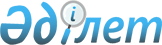 О признании утратившими силу некоторых решений Правительства Республики КазахстанПостановление Правительства Республики Казахстан от 18 апреля 2017 года № 208.
      Правительство Республики Казахстан ПОСТАНОВЛЯЕТ:
      1. Признать утратившими силу некоторые решения Правительства Республики Казахстан согласно приложению к настоящему постановлению.
      2. Настоящее постановление вводится в действие со дня его подписания. Перечень утративших силу некоторых решений Правительства Республики Казахстан
      1. Постановление Правительства Республики Казахстан от 20 декабря 2012 года № 1633 "О создании Координационного совета по государственно-частному партнерству при Правительстве Республики Казахстан".
      2. Пункт 9 изменений, которые вносятся в некоторые решения Правительства Республики Казахстан и распоряжение Премьер-Министра Республики Казахстан, утвержденных постановлением Правительства Республики Казахстан от 17 июня 2013 года № 607 "О внесении изменений в некоторые решения Правительства Республики Казахстан и распоряжение Премьер-Министра Республики Казахстан" (САПП Республики Казахстан, 2013 г., № 38, ст. 552).
      3. Пункт 63 изменений и дополнений, которые вносятся в некоторые решения Правительства Республики Казахстан, утвержденных постановлением Правительства Республики Казахстан от 9 апреля 2014 года № 329 "О внесении изменений и дополнений в некоторые решения Правительства Республики Казахстан и распоряжения Премьер-Министра Республики Казахстан и признании утратившими силу некоторых решений Правительства Республики Казахстан" (САПП Республики Казахстан, 2014 г., № 26, ст. 212).
      4. Пункт 55 изменений, которые вносятся в некоторые решения Правительства Республики Казахстан, утвержденных постановлением Правительства Республики Казахстан от 4 сентября 2014 года № 970 "О внесении изменений и дополнений в некоторые решения Правительства Республики Казахстан и распоряжения Премьер-Министра Республики Казахстан и признании утратившими силу некоторых решений Правительства Республики Казахстан" (САПП Республики Казахстан, 2014 г., № 55-56, ст. 540).
					© 2012. РГП на ПХВ «Институт законодательства и правовой информации Республики Казахстан» Министерства юстиции Республики Казахстан
				
      Премьер-Министр
Республики Казахстан 

Б. Сагинтаев
Приложение
к постановлению Правительства 
Республики Казахстан
от 18 апреля 2017 года № 208